ZAHRADA A SAD, POLE – učebnice str. 50 - 52ZELENINAPracuj s učebnicí na str. 50:Zelenina jsou ..................   .................., jednoletých nebo ...................... užitkových ...............K částem rostlin uveď příklady zeleniny z tabulky na str. 50. Uveď jen rodové jméno:kořen...................................................... cibule ...........................................................listy........................................................ listy a stonek ................................................květenství .................................................plod ...........................................................Pracuj s učebnicí na str. 51 nahoře:Které druhy zeleniny patří mezi luštěniny? ...............................................................................OVOCEPracuj s učebnicí na str. 51:Podle typu plodů můžeme ovoce rozdělit na:a) ............................... - .......................................................b) ............................... - .......................................................d) ............................... - .......................................................Ovoce jsou ....................... plody vytrvalých .............................. rostlin, nejčastěji ..................Obsahují .................   ................... než ...............................OKRASNÉ STROMY A KEŘEPracuj s učebnicí na str. 52:Vypiš příklady okrasných jehličnanů: .......................................................................................Uveď druhý název pro okrasný keř pěnišník................................OKRASNÉ BYLINY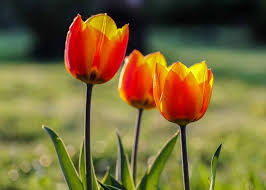 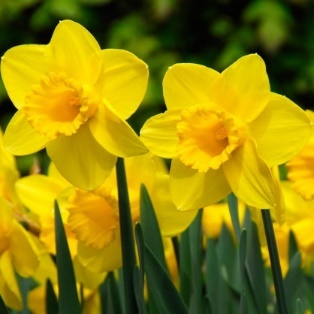 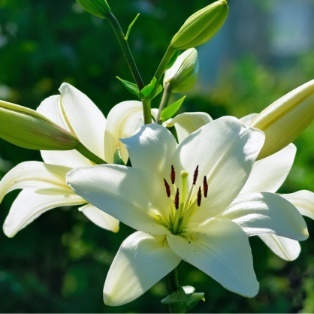 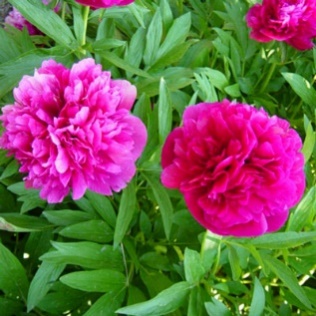 ........................................      ..............................      .............................      ..............................